Title <Bell MT 16 size>Author-11, Author-2 2,*1 Affiliation2 Affiliation*Corresponding email: <email ID of corresponding Author>Received: Month day, Year; Revised: Month day, Year; Accepted: Month day, YearAbstractWrite down short and concise abstract in the font Bell MT 11. Total length is expected to be around 250 words.Keywords: <provide 3-5 keywords1. IntroductionIntroduction should be prepared in Bell MT 12 font, with spacing of 1.5 lines. Citations and referencing should as per APA style.	A list of specific objectives are expected to be provided at the end of the Introduction and other contents are expected to be aligned as per the specific objectives.	Introduction should have adequate link with relevant recent literature to ensure that the manuscript is based on appropriate theoretical foundation.2. Materials and MethodsMethodology should be structured into appropriate sub-chapters, aligning with specific objectives. Where possible, a methodological framework linking all specific objectives and showing a clarity in inputs and processing for each specific objective are encouraged to insert in the manuscript.	Figures should be numbered in sequence and figure caption should be as provided in an example hereunder.Figure 1: Figure captionTables should be provided with captions in sequential number as shown in the sample hereunder. Table should be formatted without vertical line as in the following example.Table 1: Table caption3. Results and DiscussionResults and discussion chapter should also be sub-divided appropriately into suitable sub-chapters aligning with specific objectives. First results should be presented and they should be discussed adequately with appropriate citation of literatures, facts/figures, etc.3.1 Sub chapter 1The entire manuscript can have upto three level of sub-headings with formatting as indicated as 3., 3.1 and 3.1.13.1.1 Third level heading4. ConclusionsConclusion should not be too long. It can have a brief summary of overall manuscript in 5-7 lines, and then followed by key conclusions for each specific objectives, in sequence of specific objectives.Acknowledgements Please insert acknowledgements to funding sources, data sources, other helping hands and agencies (as relevant) in this section.ReferencesAll references should be listed in APA style. All citations in the manuscript should be listed here and vice versa. 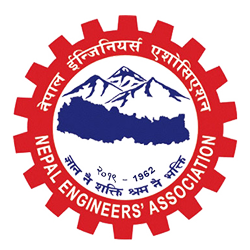 Journal of Engineering Issues and SolutionsCol1Col2Col3Col4Col5Row 1Row 2Row 3